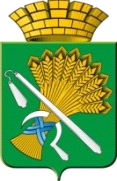 АДМИНИСТРАЦИЯ КАМЫШЛОВСКОГО ГОРОДСКОГО ОКРУГАП О С Т А Н О В Л Е Н И Еот 09.11.2020 N 775О создании Комиссии по подготовке и проведению сельскохозяйственной микропереписи 2021 года на территории Камышловского городского округаВ соответствии с Федеральным законом от 21 июля 2005 года № 108-ФЗ «О Всероссийской сельскохозяйственной переписи» ("Собрание законодательства РФ", 25.07.2005, N 30 (ч. 1), ст. 3119,), постановлением Правительства Российской Федерации от 29 августа 2020 года № 1315 «Об организации сельскохозяйственной микропереписи 2021 года», в целях организации проведения сельскохозяйственной микропереписи 2021 года на территории Камышловского городского округа, руководствуясь Уставом Камышловского городского округа («Камышловские известия», № 58, 23.07.2005), администрация Камышловского городского округаПОСТАНОВЛЯЕТ:1. Создать Комиссию по подготовке и проведению сельскохозяйственной микропереписи 2021 года на территории Камышловского городского округа.2. Утвердить: 2.1. Положение о Комиссии по подготовке и проведению сельскохозяйственной микропереписи 2021 года на территории Камышловского городского округа (прилагается); 2.2. состав Комиссии по подготовке и проведению сельскохозяйственной микропереписи 2021 года на территории Камышловского городского округа (прилагается).3. Настоящее постановление опубликовать в газете «Камышловские известия» и разместить на официальном сайте Камышловского городского округа в информационно-телекоммуникационной сети «Интернет».4. Контроль за выполнением настоящего постановления возложить на заместителя главы администрации Камышловского городского округа Власову Е.Н.И.о. главы администрацииКамышловского городского округа                                                    Е.А. Бессонов УТВЕРЖДЕНОпостановлением администрации Камышловского городского округа от 09.11.2020 года № 775 Положение о Комиссии по подготовке и проведению сельскохозяйственной микропереписи 2021 года на территории Камышловского городского округа1. Комиссия по проведению сельскохозяйственной микропереписи 2021 года на территории Камышловского городского округа (далее - Комиссия) образована для оказания содействия территориальным органам Федеральной службы государственной статистики по проведению сельскохозяйственной микропереписи 2021 года на территории Камышловского городского округа.2. Комиссия в своей работе руководствуется Конституцией Российской Федерации, федеральными законами, указами и распоряжениями Президента Российской Федерации, Постановлениями и распоряжениями Правительства Российской Федерации, распоряжениями и приказами Федеральной службы государственной статистики, законами Свердловской области, Постановлениями и распоряжениями Правительства Свердловской области, муниципальными правовыми актами Камышловского городского округа, а также настоящим Положением.3. Основными задачами Комиссии являются:1) обеспечение содействия территориальным органам Федеральной службы государственной статистики по проведению сельскохозяйственной микропереписи 2021 года на территории Камышловского городского округа;2) оперативное решение вопросов, связанных с проведением сельскохозяйственной микропереписи 2021 года на территории Камышловского городского округа;3) контроль за ходом проведения сельскохозяйственной микропереписи 2021 года на территории Камышловского городского округа.4. Комиссия для осуществления возложенных на нее задач:1) рассматривает вопросы содействия территориальным органам Федеральной службы государственной статистики по проведению сельскохозяйственной микропереписи 2021 года на территории Камышловского городского округа;2) рассматривает вопросы планирования мероприятий, материально технического, информационного обеспечения проведения сельскохозяйственной микропереписи 2021 года.5. Комиссия имеет право:1) приглашать на заседания Комиссии и заслушивать представителей территориальных органов федеральной исполнительной власти, исполнительных органов государственной власти Свердловской области, органов местного самоуправления Камышловского городского округа, представителей предприятий и организаций, представителей общественных и религиозных объединений, средств массовой информации о ходе проведения сельскохозяйственной микропереписи 2021 года на территории Камышловского городского округа;2) запрашивать у федеральных органов исполнительной власти, исполнительных органов государственной власти Свердловской области и органов местного самоуправления материалы по вопросам проведения сельскохозяйственной микропереписи 2021 года на территории Камышловского городского округа;3) направлять в федеральные органы исполнительной власти, исполнительные органы государственной власти Свердловской области и органы местного самоуправления рекомендации по вопросам проведения сельскохозяйственной микропереписи 2021 года на территории Камышловского городского округа;4) создавать временные рабочие группы для проработки предложений по проблемам, связанным с решением возложенных на Комиссию задач.6. Положение и состав Комиссии утверждаются настоящим Постановлением администрации Камышловского городского округа.В Комиссию включаются представители органов местного самоуправления Камышловского городского округа и других организаций и учреждений, на которые возложены обязанности по подготовке к переписи населения.Комиссия состоит из председателя Комиссии, заместителей председателя, членов Комиссии и секретаря.Председатель Комиссии руководит деятельностью Комиссии, определяет порядок рассмотрения вопросов, вносит предложения по уточнению и обновлению состава Комиссии, несет персональную ответственность за выполнение возложенных на Комиссию задач.7. Заседания Комиссии проводятся по мере необходимости, в соответствии с планом работы, утверждаемым председателем Комиссии. Заседания Комиссии считаются правомочными, если на них присутствуют более половины ее членов. Члены Комиссии участвуют в ее заседаниях без права замены.Секретарь Комиссии уведомляет членов Комиссии (а также приглашенных на заседания) о дате проведения очередного заседания и повестке дня.8. Решения Комиссии принимаются простым большинством голосов присутствующих на заседании членов Комиссии путем открытого голосования. В случае равенства голосов решающим является голос председателя Комиссии.Решения Комиссии оформляются протоколами, которые подписываются председателем Комиссии или его заместителем, председательствующим на заседании.Решения комиссии являются обязательными для всех органов местного самоуправления и руководителей предприятий и организаций Камышловского городского округа.По вопросам, требующим решения председателя Комиссии, Комиссия в установленном порядке вносит соответствующие предложения.9. Организационно-техническое обеспечение работы Комиссии осуществляется отделом сводных статистических работ г. Камышлова Территориального органа Федеральной службы государственной статистики по Свердловской области.УТВЕРЖДЕНпостановлением администрации Камышловского городского округаот 09.11.2020 года № 775СОСТАВкомиссии по подготовке и проведению сельскохозяйственной микропереписи 2021 года на территории Камышловского городского округаПредседатель комиссии:Власова Елена Николаевна - заместитель главы администрации Камышловского городского округа.Первый заместитель председателя комиссии:Бессонов Евгений Александрович – первый заместитель главы администрации Камышловского городского округа.Заместитель председателя комиссии:Григорьева Ольга Николаевна - главный специалист- эксперт отдела сводных статистических работ г. Камышлов Территориального органа Федеральной службы государственной статистики по Свердловской области (по согласованию).Секретарь комиссии:Разина Любовь Анатольевна – главный специалист отдела экономики администрации Камышловского городского округа.Члены комиссии:Акимова Наталья Витальевна - начальник отдела экономики администрации Камышловского городского округа;Михайлова Елена Викторовна - председатель комитета по управлению имуществом и земельным ресурсам администрации Камышловского городского округа;Нифонтова Татьяна Валерьевна – начальник отдела архитектуры и градостроительства администрации Камышловского городского округа;Семенова Лариса Анатольевна - начальник отдела жилищно-коммунального и городского хозяйства администрации Камышловского городского округа;Сенцова Елена Васильевна - начальник организационного отдела администрации Камышловского городского округа;Солдатов Александр Григорьевич - начальник финансового управления администрации Камышловского городского округа;Усова Оксана Андреевна – начальник юридического отдела администрации Камышловского городского округа;Булдаков Михаил Александрович - руководитель Государственного бюджетного учреждения Свердловской области «Камышловская ветеринарная станция по борьбе с болезнями животных» (по согласованию).